Publicado en Madrid el 05/12/2019 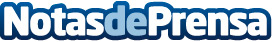 Doble galardón para Qustodio en El Chupete 2019 por su campaña #tenemosquehablarEn esta edición, enfocada en "Digital Kids", un total de 40 trabajos publicitarios fueron premiados de entre más de 400 proyectos inscritos. La plataforma líder en seguridad y bienestar digital para familias se hizo ayer con el Chupete en las categorías de Cine/TV y DigitalDatos de contacto:Redacción91 411 58 68Nota de prensa publicada en: https://www.notasdeprensa.es/doble-galardon-para-qustodio-en-el-chupete Categorias: Nacional Comunicación Marketing Sociedad Emprendedores E-Commerce Ciberseguridad Ocio para niños Premios http://www.notasdeprensa.es